Lekcja 			08.06.2020Temat: wie oft soll ich die Medikamente einnehmen? – przyjmowanie leków w j. niemieckimPołącz wyraz z obrazkiemLekcja 		09.06.2020Temat: Lieber Net Doktor…. – w gabinecie u lekarzaDo typowych zwrotów w gabinecie lekarskim należą:–> Schmerzen haben – mieć bólePrzykład: Ich habe Schmerzen. (mam bóle)Możemy oczywiście dodać, jakie dokładnie bóle mamy:Np. Ich habe Kopfschmerzen (mam ból głowy)Ich habe Bauchschmerzen (mam ból brzucha)–> den Blutdruck messen – mierzyć ciśnieniePrzykład: Ich muss den Blutdruck messen. (muszę zmierzyć ciśnienie)à den Oberkörper freimachen -rozebrać się – Machen Sie bitte den Oberkörper frei. – Proszę się rozebrać (chodzi o górną część ciała).U lekarza możemy także spotkać się ze słownictwem:das Gewicht messen – ważyć siędas Fieber messen -mierzyć temperaturędie Lungen abhören – osłuchać płucaeine Diagnose stellen – stawiać diagnoseMedikamente verschreiben – przepisywać lekiSie müssen (pan/i musi….)      das Fieber messen (zmierzyć temperaturę)Der Arzt sagt– Lekarz mówiHaben Sie Schmerzen? – Ma Pan/ Pani bóle?Setzen Sie sich bitte auf die Liege!– Proszę usiąść na leżance.Was fehlt Ihnen? – Co Panu/Pani dolega?Ich möchte Sie untersuchen. – Chcę Pana/Panią zbadać.Sagen Sie bitte AAA! – Proszę powiedzieć AAAIch schreibe Ihnen ein Rezept. – Wypiszę Panu/Pani receptę.Nehmen Sie die Tabletten vor dem Essen/nach dem Essen! – Proszę brać te tabletki przed jedzeniem/po jedzeniu.Ich schreibe Sie paar Tage krank. – Wypiszę panu zwolnienie lekarskie na parę dni.Der Patient sagt– Pacjent mówiIch habe Husten. – Mam kaszel.Ich fühle mich nicht gut. – Nie czuję się dobrze.Ich habe Schnupfen. – Mam katar.Ich habe Kopfschmerzen. – Mam bóle głowy.Ich habe hohes Fieber. – Mam wysoką gorączkę.Ich brauche eine Krankschreibung für meinen Arbeitgeber. – Potrzebuję zwolnienie lekarskie dla mojego pracodawcy.Wie oft muss ich die Medikamente nehmen? – Jak często muszę brać te lekarstwa?Rozwiązane zadania proszę przesłać na emalia: bogumilaszt@gmail.comDrodzy  rodzice - proszę przypilnować dziecko, aby zadania zostały zrobione i proszę pomóc i zachęcić dziecko do jego wykonania. das Medikamentlek, lekarstwodas Rezeptreceptadie Tablettetabletkader Sirupsyropder Hustensaftsyrop na kaszeldas Nasensprayspray do nosadie Spritzezastrzykdas Schmerzmittelśrodek przeciwbólowyein Mittel gegen …środek na …Medikamente einnehmenprzyjmować lekieinmal pro Tagzweimal pro Tag1 raz dziennie2 razy dziennie1.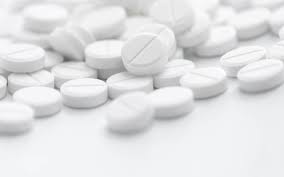 A. das Rezept2.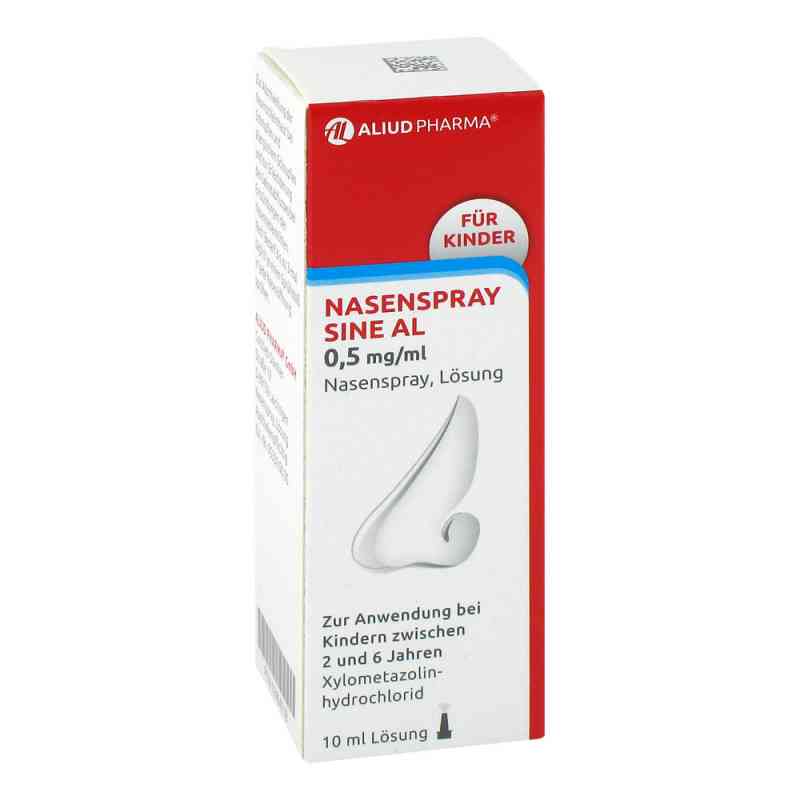 B. Die Spritze3.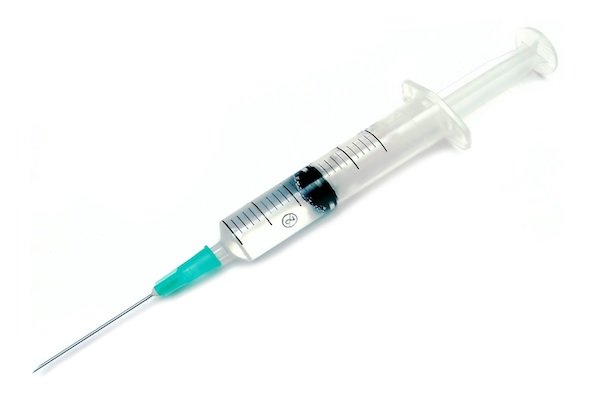 C. das Nasenspray4. 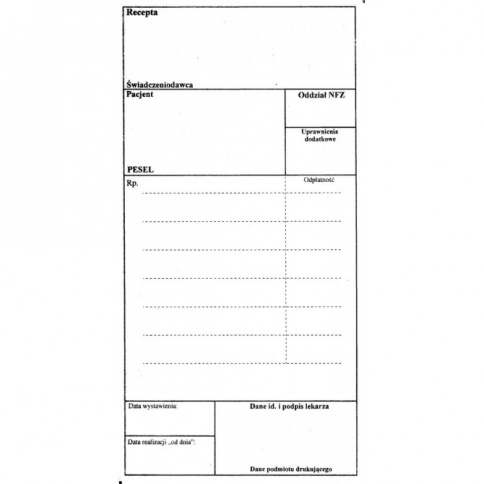 D. Die Tablette5.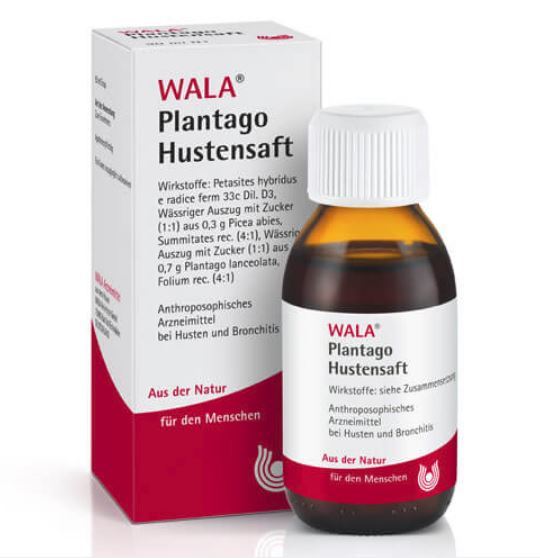 E. der Hustensaft12345